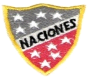  Escuela Particular Las Naciones Nº1973        Avenida Las Naciones 800 MaipúRBD : 25808-3 Fono: 7712401Escuelalasnaciones1973@hotmail.com ENGLISH GUIDE Nº1UNIT 3 “Sports and Free Time Activities”7TH GRADE Name: ____________________________________________________Date: _______________		Sports: Deportes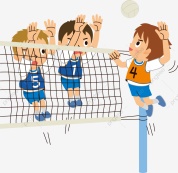 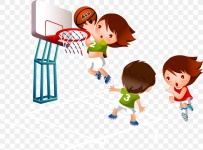 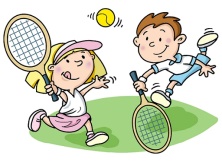 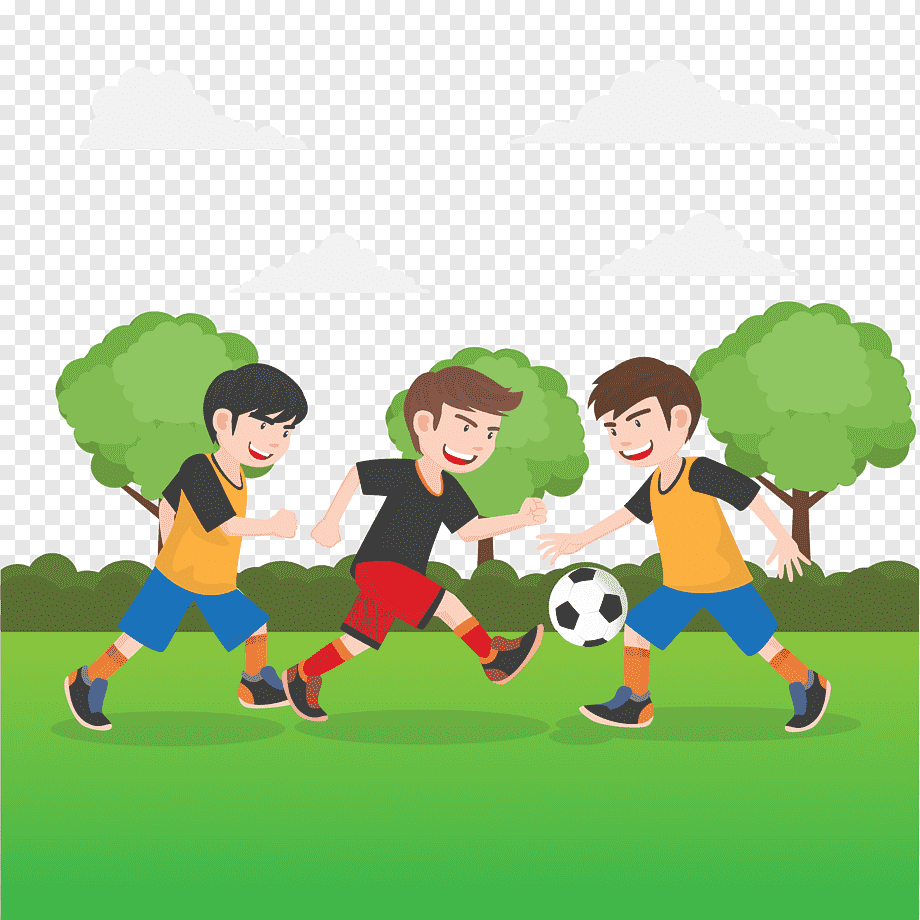 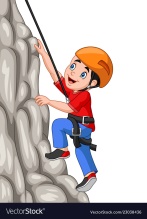 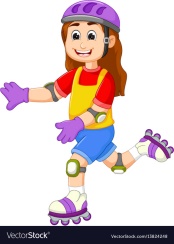 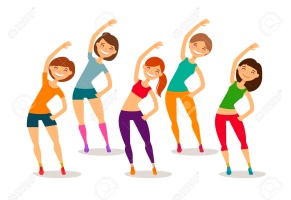 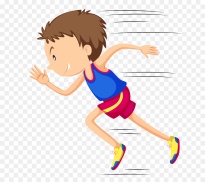 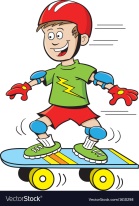 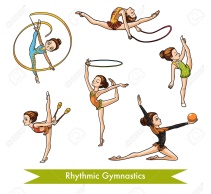 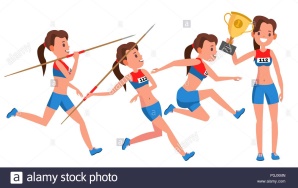 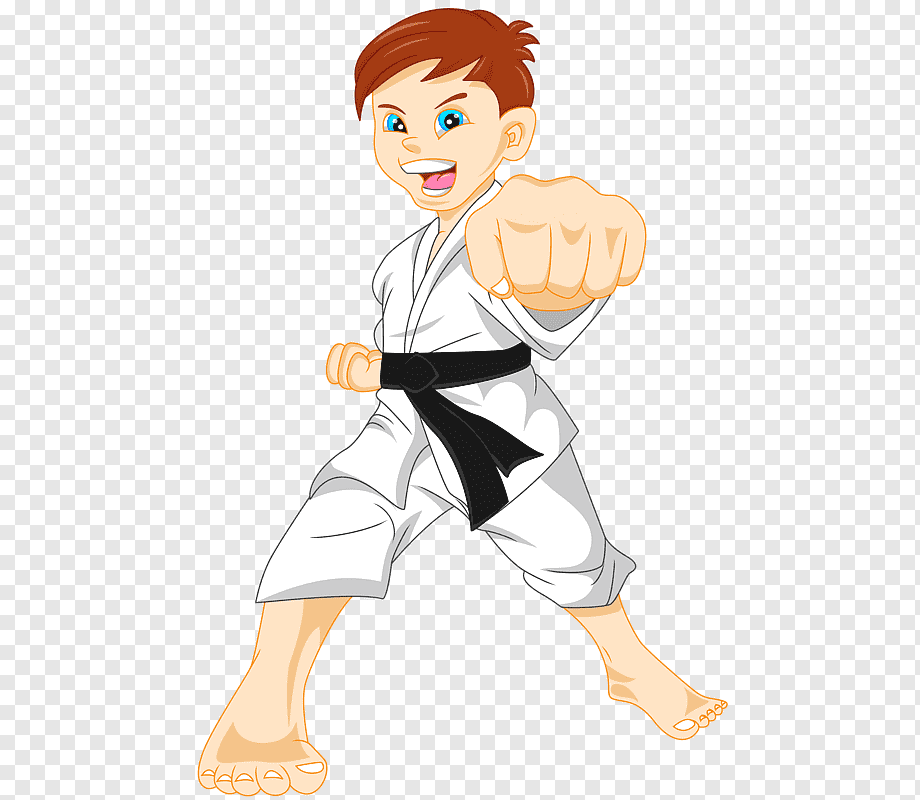 Sports Equipments: Equipamientos Deportivos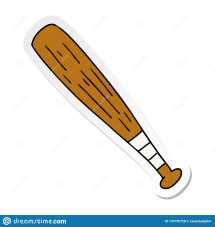 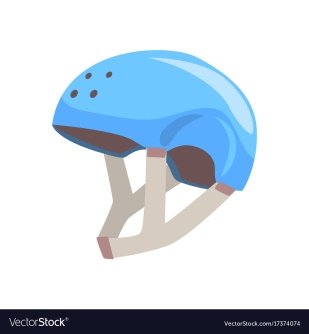 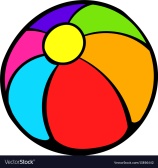 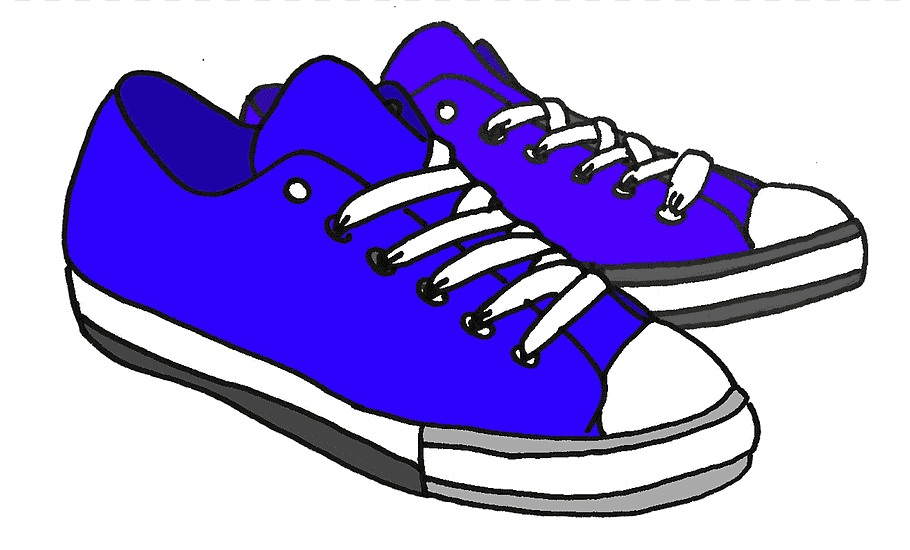 Activity:1. Busca en la sopa de letras, todas las palabras relacionadas al vocabulario de Sports and Equipment.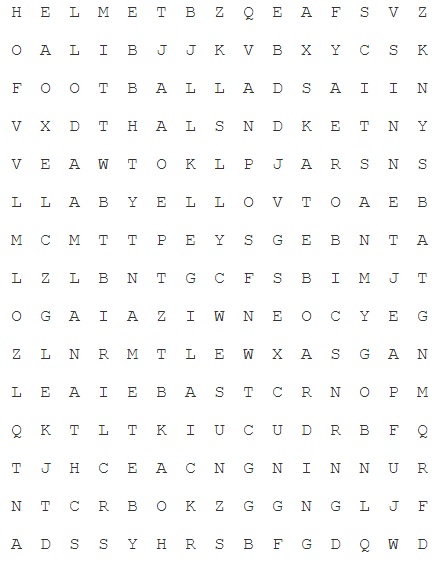 OA1: Demostrar comprensión acerca de temas variados relacionados a la unidad 3.Contenidos:Vocabulary (Sports and Sports Equipment)